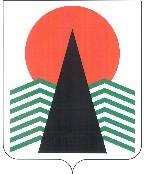 АДМИНИСТРАЦИЯНЕФТЕЮГАНСКОГО РАЙОНАпостановлениег.НефтеюганскО внесении изменений в постановление администрации Нефтеюганского района 
от 17.12.2008 № 469-па «Об утверждении Положения о порядке расходования средств резервного фонда администрации Нефтеюганского района»В соответствии со статьей 81 Бюджетного кодекса Российской Федерации постановляю:1. Внести изменение в приложение к постановлению администрации Нефтеюганского района от 17.12.2008 № 469-па «Об утверждении Положения 
о порядке расходования средств резервного фонда администрации Нефтеюганского района», дополнив пункт 4 абзацем тринадцатым следующего содержания:«- проведение неотложных мероприятий по предупреждению возникновения 
и развития чрезвычайных ситуаций на территории Нефтеюганского района 
при непосредственной угрозе их возникновения.».2. Настоящее постановление подлежит официальному опубликованию в газете «Югорское обозрение» и размещению на официальном сайте органов местного самоуправления Нефтеюганского района.Настоящее постановление вступает в силу после его официального опубликования и распространяет свое действие на правоотношения, возникшие 
с 01.01.2023. 4. Контроль за выполнением постановления возложить на заместителя главы Нефтеюганского района Щегульную Л.И. Глава района 								А.А.Бочко13.02.2023№ 173-па-нпа№ 173-па-нпа